Publicado en   el 16/09/2015 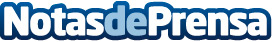 El Ministerio de Educación, Cultura y Deporte, la FEMP y la Fundación Coca-Cola entregan los premios de la XVI campaña de animación a la lectura ‘María Moliner’Esta campaña premia a las mejores iniciativas de fomento de la lectura llevadas a cabo por bibliotecas municipales de menos de 50.000 habitantes  Datos de contacto:Nota de prensa publicada en: https://www.notasdeprensa.es/el-ministerio-de-educacion-cultura-y-deporte_9 Categorias: Artes Visuales Literatura Premios http://www.notasdeprensa.es